ЭТО СЧАСТЬЕ – ПУТЬ ДОМОЙ !!!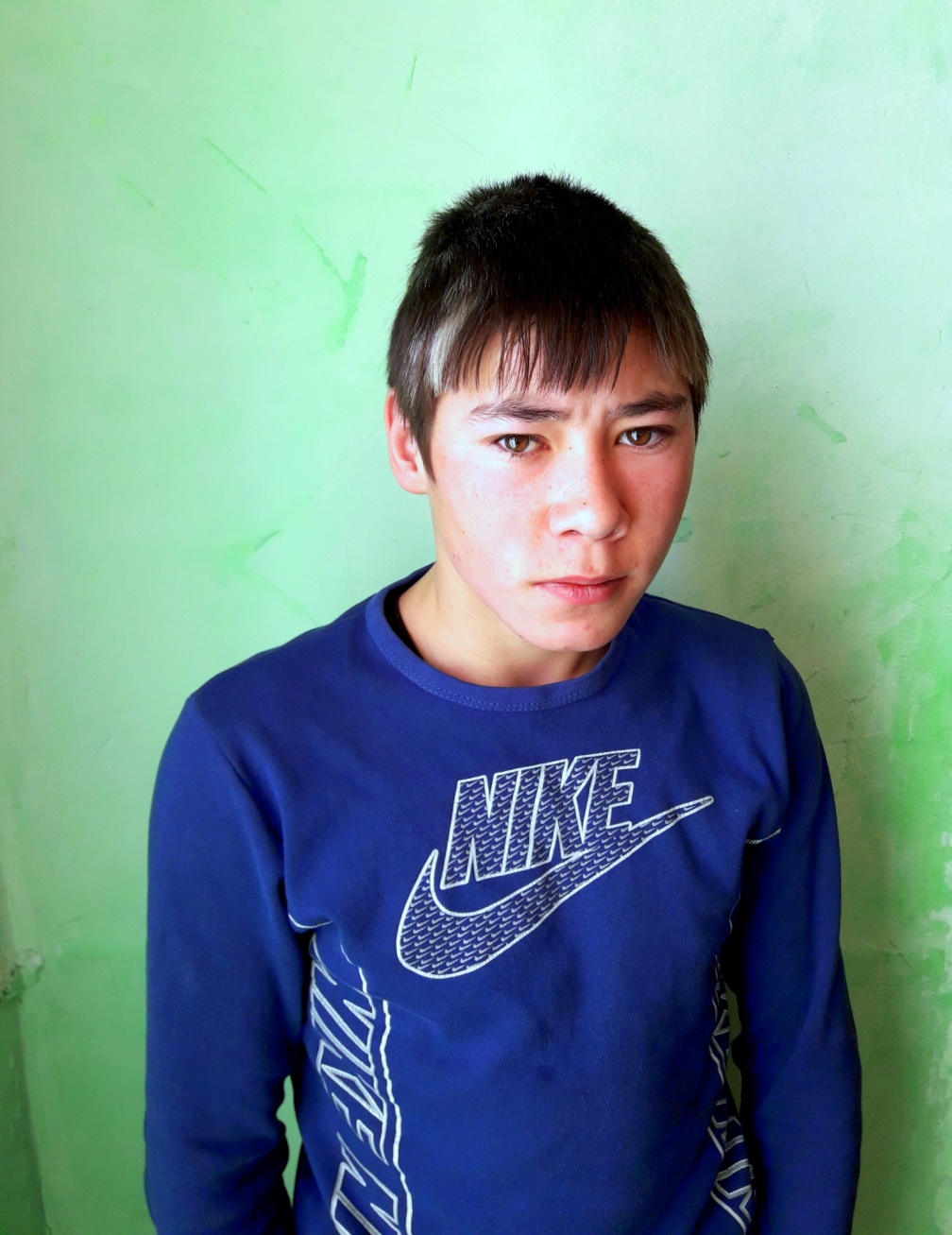 	Иван родился в 2003 году.Спокойный мальчик, охотно помогает старшим, любит животныхПо вопросам приема детей в семью необходимо обратиться в отдел опеки и попечительства администрации муниципального района «Карымский район» по адресу: пгт. Карымское, ул. Верхняя, д.35